Upcoming EventsPlease leave this page blankTo Be Completed by Music Office StaffSave Final Program as a WORD DOCUMENT and format the title as follows:(Last Name, First Name: Year Instrument Recital – Date)PLEASE EMAIL FINAL PROGRAMS AS A WORD DOCUMENT TO musicadmin@uca.edu AND musicstudent@uca.edu 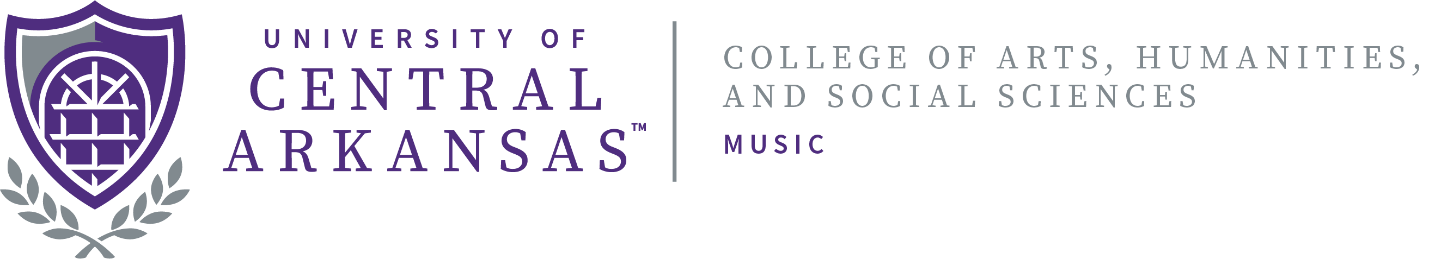 Year Instrument RecitalName, instrumentassisted byName, instrumentDay, Month XX, 20XXX:XX PMSnow Fine Arts Recital HallProgramTitle (Date of Composition) 		                        Composer     Movement                                                                   (XXXX-XXXX)     Movement     MovementPerformer(s)Song Title from Opera Title (Date of Comp.)                        Composer(XXXX-XXXX)Performer(s)Title (Date of Comp.)	  		                                Composer(XXXX-XXXX)Performer(s)IntermissionTitle (Date of Composition) 		                               Composer	Movement                                                   		      (XXXX-XXXX)Performer(s)Title (Date of Composition) 		                               Composer 	Movement                                                                        (XXXX-XXXX)MovementMovementPerformer(s)Title (Date of Comp.)	  		                               Composer   (XXXX-XXXX)Performer(s)About the Artist:Jane Doe is an extremely accomplished performer of the highest caliber. This is information about the performer(s). This is information about the performer(s). This is information about the performer(s). This is information about the performer(s). This is information about the performer(s). This is information about the performer(s). This is information about the performer(s). This is information about the performer(s). This is information about the performer(s). This is information about the performer(s). This is information about the performer(s).Program Notes:Composer’s Music Piece is very interesting and notable for these reasons. This is interesting information about the first piece on your program. This is interesting information about the first piece on your program. This is interesting information about the first piece on your program. This is interesting information about the first piece on your program. This is interesting information about the first piece on your program. This is interesting information about the first piece on your program. This is interesting information about the first piece on your program. This is interesting information about the first piece on your program. This is interesting information about the first piece on your program.Second Composer’s Even Better Music Piece, Op. 42 is extremely interesting and notable for these reasons. This is interesting information about the second piece on your program. This is interesting information about the second piece on your program. This is interesting information about the second piece on your program. This is interesting information about the second piece on your program. This is interesting information about the second piece on your program. This is interesting information about the second piece on your program. This is interesting information about the second piece on your program. This is interesting information about the second piece on your program.And so on…